111年基隆市國小口腔健康打卡保衛戰實施計畫壹、計畫目的：因應新型冠狀病毒肺炎（COVID-19）疫情，國小潔牙觀摩暫停舉辦。為了避免因疫情關係，潔牙次數減少造成口腔健康問題，配合中華民國牙醫師公會舉辦的「疫情齲緩，健康添氟─口腔健康打卡保衛戰」，舉辦基隆市國小口腔健康打卡保衛賽。結合每日刷牙打卡任務及輪盤遊戲，利用富有趣味及教育意義的數位互動平台，提高家長對孩子口腔健康的關心與參與，學校與家庭共同努力，協助學童養成正確潔牙習慣。貳、辦理單位：指導單位：基隆市政府、中華民國牙醫師公會全國聯合會(以下簡稱全聯會)。主辦單位：基隆市牙醫師公會叁、參加辦法：組別：以校為單位，甲乙組別擇一參加。(一)甲組（全校大於6班學校）。(二)乙組（全校含6班以下學校）。參加對象：基隆市國小學生，且口腔保健校群學校務必參加。活動期間：111年5月1日(五)至111年8月31日(三)         參加方式： (一) 點選網址 https://go.goskyai.com/3ud3bf/ 或掃描QR Code進入活動頁面，點選報名參加。報名組別：國小組。(除了輸入基本資料外，請務必填寫問卷。)(二) 每日完成當天打卡和任務，即可獲得點數。(三) 依照擁有點數自行兌換獎品抽獎券參加優質好禮抽獎活動。(可以自行兌換獎品抽獎券，不影響基隆市活動的打卡數積分成績)(詳細辦法請參閱全聯會「疫情齲緩，健康添氟─口腔健康打卡保衛戰」活動網址 ：https://www.cda.org.tw/cda/oral_health_detail.jsp?ocid=302)打卡積分成績計算方式：團體打卡成績積分比重加總計算獎項：基隆市國小健康打卡保衛戰(得獎學校名單將於教育處網站公告) 其他：  附件一：活動海報  附件二：口腔健康保衛戰教學PDF檔案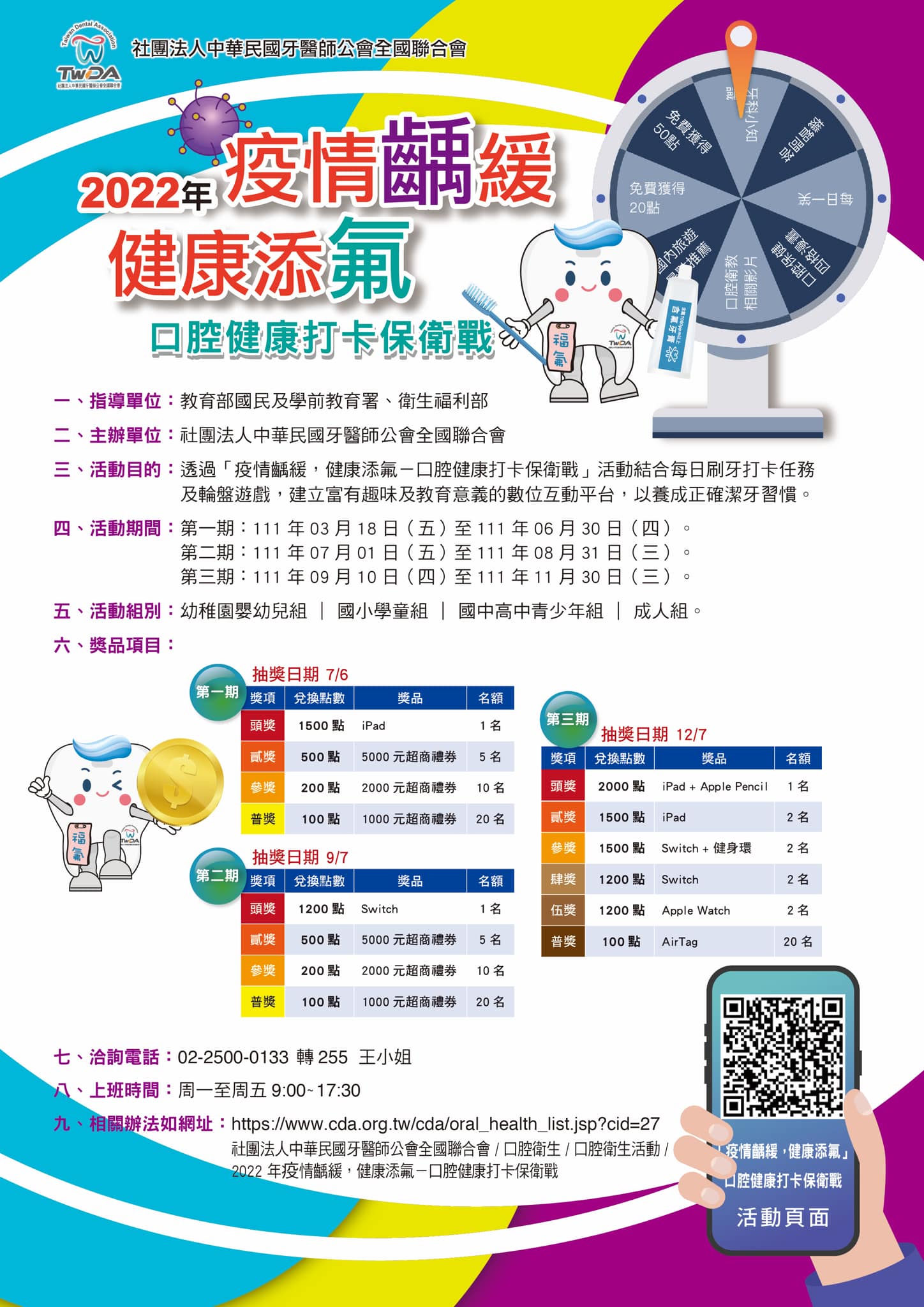 積分項目積分比例計算方式踴躍參加積分40%參加人數/學校總人數任務達人積分20%參加人數/學校總人數刷牙打卡積分40%參加人總打卡次數/學校總人數X活動天數X 2次獎項排名方式獎勵方式甲組前三名學校乙組前三名學校團體打卡成績積分比重加總計算排名全聯會提供名單牙醫師公會獎牌乙座基隆市政府獎狀乙面學校推廣有功人員5名，報請基隆市政府依相關辦法核予獎勵甲組第四名學校第五名學校團體打卡成績積分比重加總計算排名全聯會提供名單牙醫師公會獎牌乙座基隆市政府獎狀乙面學校推廣有功人員3名，報請基隆市政府依相關辦法核予獎勵推廣有功參加獎1.參加人數/學校總人數大於30% 的學校基隆市政府獎狀乙面學校推廣有功人員2名，報請基隆市政府依相關辦法核予獎勵(推廣有功參加獎學校) 班級打卡獎甲組：每校前三名班級乙組：每校第一名班級得獎資格：參加人數/學校總人數大於30%的學校自校班級團體打卡成績積分比重加總計算排名全聯會提供名單基隆市政府獎狀乙面學校推廣有功人員導師一名，報請基隆市政府依相關辦法核予獎勵